сомнения в способности потерпевшего правильно воспринимать  обстоятельства, имеющие значение для уголовного дела, и давать показания для установления его психического или физического состояния. Также путем обязательного назначения и проведения экспертизы должен быть установлен возраст несовершеннолетнего потерпевшего, если отсутствуют документы, подтверждающие его возраст, или эти документы вызывают сомнения. Действия (бездействие) и решения  органа дознания, дознавателя, начальника подразделения дознания, следователя, руководителя следственного органа, повлекшие нарушения прав несовершеннолетнего потерпевшего в ходе досудебного следствия, могут быть обжалованы руководителю следственного органа или прокурору (ст.123 УПК РФ).Потерпевшие в возрасте до 16 лет не предупреждаются об уголовной ответственности за отказ от дачи показаний и за дачу заведомо ложных показаний. Им указывается на необходимость говорить правду.Частью 5 статьи 191 УПК РФ предусмотрена обязательная фиксация путем видеозаписи или киносъемки хода всех следственных действий с участиемнесовершеннолетнего потерпевшего. Вместе с тем, если несовершеннолетний потерпевший или его законный представитель возражают против фиксации следственных действий, таковая не проводится. Материалы видеозаписи или киносъемки хранятся  при уголовном деле.В ходе расследования уголовного дела  при наличии к тому оснований в отношении несовершеннолетнего потерпевшего органом расследования в обязательном порядке должны быть назначены и проведены судебные экспертизы. Такие случаи оговорены законодателем в частях 4 и  5 ст.196 УПК РФ. Так, назначение и производство судебной экспертизы обязательно, если  возникают сомнения в способности потерпевшего правильно воспринимать  обстоятельства, имеющие значение для уголовного дела, и давать показания для установления его психического или физического состояния. Также путем обязательного назначения и проведения экспертизы должен быть установлен возраст несовершеннолетнего потерпевшего, если отсутствуют документы, подтверждающие его возраст, или эти документы вызывают сомнения. Прокуратура Калининградской области Г. Калининград ул. Горького, д.4Прокуратура Калининградской  области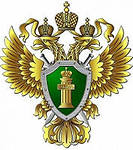 «Несовершеннолетний потерпевший в уголовном судопроизводстве»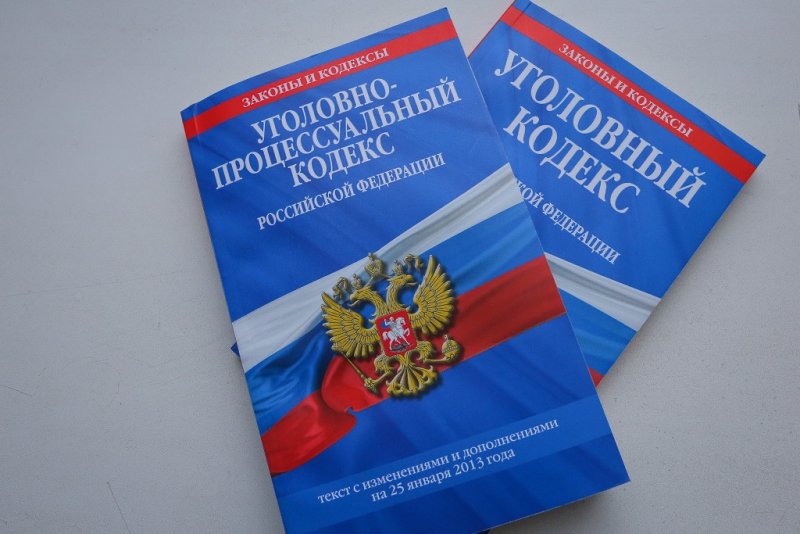 г. Калининград2019Жертвами преступлений,  зачастую становятся  несовершеннолетние подростки. Уголовно-процессуальным кодексом Российской Федерации особо урегулированы права несовершеннолетнего потерпевшего, направленные на защиту его интересов,  как при расследовании уголовных дел, так и при рассмотрении таких дел в суде. Понимая, что сам несовершеннолетний в силу возраста не сможет надлежащим образом осуществить защиту своих прав, законодатель  предусмотрел ряд дополнительных гарантий для такого лица.Согласно положениям ст. 191 УПК РФ все следственные действия, связанные с дачей  несовершеннолетним  показаний (допрос, очная ставка, опознание, проверка показаний на месте) проводятся с участием законного представителя несовершеннолетнего. К законным представителям несовершеннолетнего (п.12 ст.5 УПК РФ) закон относит родителей, усыновителей, опекунов, попечителей, представителей учреждений либо организаций, на попечении которых находится подросток. Согласно сложившейся практике  законные представители несовершеннолетних потерпевших участвуют и во всех иных следственных и процессуальных действиях (ознакомление с постановлением о назначении экспертиз, ознакомление с материалами уголовного дела и др.)Вместе с тем, законом ограничено участие законного представителя потерпевшего, если это противоречит интересам несовершеннолетнего. В таких случаях орган расследования обеспечивает участие другого законного представителя. Закон также обязывает орган расследования обеспечить при проведении следственных действия, связанных с дачей показаний, потерпевшим, не достигшим возраста 16 лет, педагога или психолога. По усмотрению следователя педагог или психолог может участвовать и в следственных действиях с лицом старше 16 лет, если это лицо страдает психическим расстройством или имеет отставание в психическом  развитии. По уголовным делам о преступлениях против половой неприкосновенности несовершеннолетних при проведении допроса, очной ставки,  опознания и проверки показаний на месте с участием  несовершеннолетнего потерпевшего закон предусмотрел обязательное участие психолога.По общему правилу ч. 4 ст.188 УПК РФ лицо, не достигшее возраста 16 лет, вызывается в орган расследования  через его законного представителя или администрацию по месту работы или учебы несовершеннолетнего.Законодатель ограничил время проведения следственных действий с подростком. Следственные действия с несовершеннолетним потерпевшим в возрасте до 7 лет не могут продолжаться без перерыва более 30 минут, а в общей   сложности более 1 часа; в возрасте от 4 до 14 лет – боле 1 часа, а в общей сложности более 2 часов; в возрасте старше 14 лет -более 2 часов, а в общей сложности –более 4 часов в день. Потерпевшие в возрасте до 16 лет не предупреждаются об уголовной ответственности за отказ от дачи показаний и за дачу заведомо ложных показаний. Им указывается на необходимость говорить правду.Частью 5 статьи 191 УПК РФ предусмотрена обязательная фиксация путем видеозаписи или киносъемки хода всех следственных действий с участием несовершеннолетнего потерпевшего. Вместе с тем, если несовершеннолетний потерпевший или его законный представитель возражают против фиксации следственных действий, таковая не проводится. Материалы видеозаписи или киносъемки хранятся  при уголовном деле.В ходе расследования уголовного дела  при наличии к тому оснований в отношении несовершеннолетнего потерпевшего органом расследования в обязательном порядке должны быть назначены и проведены судебные экспертизы. Такие случаи оговорены законодателем в ч.4,5 ст.196 УПК РФ. Так, назначение и производство судебной экспертизы обязательно, если  возникают